Milí rodiče a asistenti pedagoga,zveme vás na setkání za účelem ukázky a proškolení v práci na PC – zaměřené na techniku psaní všemi deseti a speciální zvětšovací program s hlasovým výstupem.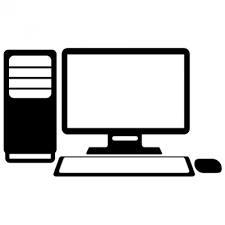        Kde:                                   ZVaS, Nemanická 436, ČB       Kdy:                      6.10.2021 od 14:00 do 16:00 hod.       Kdo:                      Jaroslav Kavan, firma AdaptechTěšíme se na setkání s vámi Petra, Veronika a NikolaJak se dostanete na místo konání semináře?Automobilem odbočíte z hlavní silnice (Pražská třída) ve směru Praha – České Budějovice a budovu naleznete po cca 200 m na levé straně Nemanické ulice.MHD nabízí několik možností:Autobusem č. 18 – zastávka vedle vlakového nádraží, výstupní stanice NEMANICKÁ (cca 12 minut)Autobusem č. 6 – zastávka proti vlakovému nádraží, výstupní stanice KNĚŽSKÉ DVORY TOČNA (cca 18 minut)Trolejbusem č. 3 – zastávka před OC Mercury – na Senovážném náměstí přestoupit na trolejbus č. 2, výstupní stanice HŘBITOV nebo OKRUŽNÍ – ROZCESTÍ (cca 14 minut)Trolejbusem č. 5 – zastávka vedle vlakového nádraží, přestoupit u OC IGY na trolejbus č. 2, výstupní stanice HŘBITOV nebo OKRUŽNÍ – ROZCESTÍ (cca 14 minut)Odkaz na mapu: https://goo.gl/maps/jY8uTcBWEvRQpr496